Статистико-аналитический отчет о результатах единого государственного экзамена в 2020 годув Ленинградской области                                     (наименование субъекта Российской Федерации)Основные количественные характеристики экзаменационной кампании ЕГЭ в 2020 году в субъекте Российской Федерации1. Количество участников экзаменационной кампании ЕГЭ в 2020 году в субъекте Российской ФедерацииТаблица 0-12. Ранжирование всех ОО субъекта Российской Федерации по интегральным показателям качества подготовки участников (анализируется доля участников текущего года, набравших соответствующее количество тестовых баллов, суммарно полученных на ЕГЭ по трём предметам с наиболее высокими результатами)Таблица 0-2Методический анализ результатов ЕГЭ 
по информатике и ИКТРАЗДЕЛ 1. ХАРАКТЕРИСТИКА УЧАСТНИКОВ ЕГЭ ПО УЧЕБНОМУ ПРЕДМЕТУКоличество участников ЕГЭ по учебному предмету (за 3 года)Таблица 2-1Процентное соотношение юношей и девушек, участвующих в ЕГЭТаблица 2-2Количество участников ЕГЭ в регионе по категориям Таблица 2-3Количество участников ЕГЭ по типам ОО Таблица 2-4Количество участников ЕГЭ по предмету по АТЕ регионаТаблица 2-5Основные УМК по предмету, которые использовались в ОО в 2019-2020 учебном году. Таблица 2-6Планируемые корректировки в выборе УМК и учебно-методической литературы (если запланированы)Корректировки на инструктивно-нормативном уровне в выборе УМК и учебно-методической   литературы в регионе не запланированы. Анализ результатов экзаменов за 2018-2020 годы в зависимости от используемых в конкретных школах УМК по информатике показывает, что учащиеся показывают широкий спектр результатов (от самых низких до 100-балльных)  независимо от выбора учебников. Наиболее популярными УМК по информатике в регионе являются УМК авторских коллективов Босовой Л.Л. (с учетом всех уровней 65 %) и Полякова К.Ю. (с учетом всех уровней 30%). Такое процентное соотношение объясняется  тем, что «линейка» учебников авторского коллектива Полякова К.Ю. только в прошлом году получила продолжение в среднюю школу и базовый уровень для старшей школы, а до этого была представлена только профильным уровнем для 10-11 классов.Ожидания увеличения количества школ, работающих по УМК Полякова К.Ю. с 7-го класса, которые были высказаны в отчете 2019 года, не были оправданы по простой причине - учебники закупают на 5 лет, и финансирование на преждевременную замену учебников не предусмотрено. В целом, оба эти автора одинаково популярны в регионе, с ними ежегодно проходят встречи педагогов, активно используются авторские сетевые ресурсы сопровождения УМК.Вместе с тем, методистами кафедры математики, информатики и ИКТ на мероприятиях повышения квалификации для учителей информатики дается обзор всех УМК по предмету.ВЫВОДЫ о характере изменения количества участников ЕГЭ по учебному предмету. Увеличение количества сдававших экзамен по информатике и ИКТ в регионе по сравнению с 2019 годом незначительное (1,2%), поскольку в ситуации сложной эпидемиологической обстановки приняли участие в экзамене примерно на 100 человек меньше,  нежели записались на экзамен в феврале месяце.Увеличение численности юношей, сдававших экзамен в 2020 году на 1,68%, на наш взгляд, не относится к ситуации значительных изменений. Целесообразность более глубоко изучения причины этого явления возникнет в случае, если такая тенденция сохранится в последующие годы. Таким образом, в целом распределение участников по гендерному признаку не меняется за все годы проведения ЕГЭ в штатном режиме – значительное большинство участников по информатике - юноши (примерно в 2,5 раза больше, чем девушек). В период с 2018 по 2020 год  можно отметить тенденцию возрастания процента участия  выпускников прошлых лет (2018 год - 5,17, 2019 год - 5,75, 2020 год - 7,22), что соответствующим образом сказывается на процентном значении количества выпускников текущего года (2018 год - 94,14, 2019 год - 93,80, 2020 год - 91,73). Соотношение количества участников по типам ОО в целом остается неизменным для Ленинградской области и соответствует количеству школ разных категорий. На первом месте – участники из средних образовательных школ, на втором – выпускники лицеев и гимназий, на третьем – выпускники школ с углублённым изучением предметов.Информатику и ИКТ выбирают для участия выпускники школ всех муниципальных образований. Распределение участников по предмету по АТЕ региона в целом соотносится в процентном отношении с общим количеством выпускников по муниципальным образованиям. Возрастание числа участников экзамена в 2020 году на 1,2% произошло в основном за счет существенного увеличения количества участников во Всеволожском районе: со 139 чел. (21,03%) в 2019 году до 184 человек (27,71%) в 2020 году. Во Всеволожском районе, который является приграничным с Санкт-Петербургом,  это можно объяснить увеличением общего количества учащихся в связи с активным развитием жилищного строительства.  Снижение количества участников в 2020 году в ряде районов, включая Гатчинский и Выборгский, связано с тем, что более 100 учеников, записавшихся в феврале на экзамен, позднее решили его не сдавать в связи со сложившейся сложной эпидемиологической ситуацией.При этом можно отметить постоянный рост количества участников за три года в Лужском районе (12 чел. в 2018г.,19 чел. в 2019г., 26 чел. в 2020г.) как результат эффективного сетевого взаимодействия школ и учреждений дополнительного образования, в которых активно развиваются направления, связанные с программирование. РАЗДЕЛ 2.  ОСНОВНЫЕ РЕЗУЛЬТАТЫ ЕГЭ ПО ПРЕДМЕТУДиаграмма распределения тестовых баллов по предмету в 2020 г.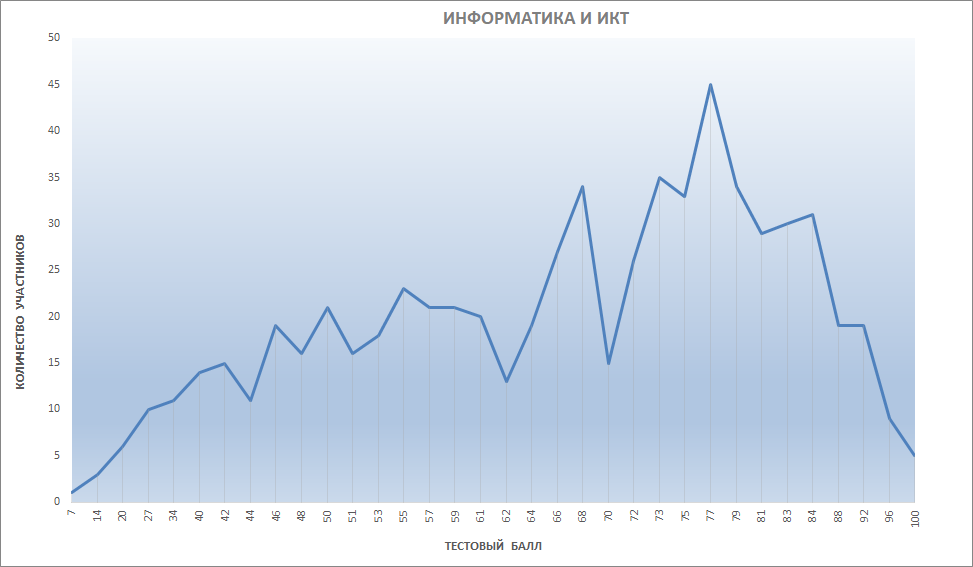 Динамика результатов ЕГЭ по предмету за последние 3 годаТаблица 2-7Результаты по группам участников экзамена с различным уровнем подготовки:в разрезе категорий участников ЕГЭ Таблица 2-8в разрезе типа ОО Таблица 2-9основные результаты ЕГЭ по предмету в сравнении по АТЕТаблица 2-10Выделение перечня ОО, продемонстрировавших наиболее высокие и низкие результаты ЕГЭ по предметуперечень ОО, продемонстрировавших наиболее высокие результаты ЕГЭ по предметуТаблица 2-11перечень ОО, продемонстрировавших низкие результаты ЕГЭ по предметуТаблица 2-12ВЫВОДЫ о характере изменения результатов ЕГЭ по предметуСредний тестовый балл ЕГЭ в 2020 году по отношению к результату предыдущего года снизился  на 0,07 балла и составил 66,26 (в 2020 году - 6,33).  В 2020 году получены 4 стобалльных результата (в 2020 году - 2).  Такие результаты с целом можно в полной мере считать стабильными.По сравнению с 2019 годом в текущем году доля не преодолевших  порог минимального балла увеличилась на  1, 48% , что, на наш взгляд, связано прежде всего с условиями карантина и личностными качествами учеников, такими, как самоорганизованность, игравшими важную роль в период дистанционного обучения. Основной процент участников, набравших балл ниже минимального, как и в предыдущие годы, относится к категории выпускников прошлых лет, однако по сравнению с предыдущими годами в 2020 году является наименьшим - 4,26% (2019 ГОД - 7,89% , 2018 год – 26,7%, 2017 год – 17,4%,). Выпускники прошлых лет традиционно показывают более низкие результаты по сравнению с выпускниками текущего года в связи с отсутствием систематических занятий по предмету под руководством учителя.Категория выпускников текущего года, по сравнению с выпускниками прошлых лет, как и в предыдущие годы, получила лучшие результаты – 27,87 % набравших тестовый балл от минимального до 60 (2019 год - 31,29% ,  2018 год – 33,88%, 2017 - 37,74%). Доля участников, получивших от 61 до 80 баллов – 46,07  (2019 год - 41,45% , 2018 год – 43,41%, 2017-37,94%), и выше доля  участников, получивших от 81 до 100 баллов – 21,15%  (2019 год - 24,19%,  2018 год - 16,3%, 2017 -19,34%). Анализ результатов показывает, что динамика результатов положительная: произошло смещение в сторону увеличения доли от 61 до 80 баллов и уменьшения доли от минимального до 60 баллов.Выпускники текущего года, обучающиеся по программам СПО, не преодолели минимальный балл, что требует особого внимания к преподавателям СПО по информатике и непосредственно обучающимся с целью изучения причин выбора данного экзамена без соответствующей подготовки.Школы с углубленным изучением предметов  и лицеи/гимназии ожидаемо демонстрируют более высокие результаты, нежели общеобразовательные школы, что объясняется, как минимум, бОльшим количеством часов на информатику в расписании занятий 10-11 классов и более высоким уровнем квалификации учителей. Сравнение результатов этих двух категорий образовательных организаций  между собой в 2017-2020 году показывает, что лидер ежегодно меняется, т.е. в среднем уровень подготовки учеников можно считать равносильным и зависящим в большей степени от особенностей состава учеников в том или ином году. Это подтверждается также результатами учеников этих школ в региональных и федеральных олимпиадах по информатике.Сравнение результатов разных районов региона позволяет сделать следующие вывод, что  Гатчинский район, в котором в течение 2018-2020 года целенаправленно проводились дополнительные мероприятия на базе района с привлечением методистов кафедры математики, информатики и ИКТ ГАОУ ДПО «ЛОИРО» по подготовке к экзамену учителей и учеников в сотрудничестве с районным методическим объединением (РМО), показывает положительную динамику результатов экзаменов выпускников текущего года в течение последних трех лет на (63,21-2018г.; 65,13-2019г.; 65,45-2020г.). Особенностью этой практики является то, что на мероприятия по разбору наиболее трудных заданий ЕГЭ приглашаются не только педагоги, но и выпускники.Подобные мероприятия проводятся и в других районах региона, но, видимо, носят разовый характер вне системы работы РМО. Подобное сотрудничество с РМО с кафедрой МИиИКТ будет расширено и встроено в систему работы в формате очных и онлайн-встреч.В перечень школ, показавших наилучшие результаты 2020 года, вошли ученики разных типов образовательных организаций: лицеи, школы с углубленным изучением предметов, а также изучающие информатику на базовом уровне. Детальный анализ результатов по образовательным учреждениям, в которых экзамен сдавали более 15 человек,  показывает, что в большинстве образовательных организаций  изменилось соотношение высоких и низких результатов в рамках одной школы, т.е. одновременно достаточно высока доля участников, не достигших минимального балла и получивших от 81 до 100 баллов. Приведем пример из списка школ с низкими результатами:По нашему мнению, это связано с периодом дистанционного обучения, в рамках которого ученики продемонстрировали разную степень самоорганизованности и ответственности. Несмотря на постоянное дистанционное сопровождение со стороны учителей и большое количество материалов в помощь выпускникам школ со стороны кафедры математики, информатики и ИКТ, есть обучающиеся, которые не смогли сконцентрироваться на подготовке к экзамену.Учителя информатики школ, показавших низкие результаты, будут приглашены на индивидуальные собеседования с целью уточнения вариантов помощи в соответствии с  конкретной ситуацией и построения индивидуального маршрута сопровождения.  Педагоги, ученики которых стабильно демонстрируют высокие результаты, будут включены в систему региональных мероприятий по обмену опытом.Раздел 3. АНАЛИЗ РЕЗУЛЬТАТОВ ВЫПОЛНЕНИЯ ОТДЕЛЬНЫХ ЗАДАНИЙ ИЛИ ГРУПП ЗАДАНИЙ3.1. Краткая характеристика КИМ по учебному предметуВ 319-м варианте КИМ сохранена преемственность с экзаменационной моделью прошлого года, а также все основные положения по количественным и качественным характеристикам предложенных заданий: он состоит из двух частей и включает в себя 27 заданий, различающихся формой и уровнем сложности - базовый, повышенный и высокий. Существенных содержательных изменений КИМ в 2020 году, относительно КИМ прошлых лет, не было. Задания КИМ соответствуют спецификации и кодификатору 2020 и достаточны для проверки знаний и умений учащихся по этим позициям. Особая ситуация возникла с 23-м заданием, которое и в предыдущие годы было сложным, а в 2021 году побило все антирекорды по проценту выполнения (в Ленинградской области это 0,45%), что говорит об сверх избыточном его усложнении в соотношении с баллами за его выполнение.3.2. Анализ выполнения заданий КИМТаблица 0-1Анализ выполнения заданий ЕГЭ по информатике в 2020 году показал, что в первой части КИМ наиболее успешно выполнено задание №8 во всех группах участников (даже не преодолевшие порог выполнили на 74,19%). Во второй части наиболее успешно выполнено задание №26 (даже не преодолевшие порог выполнили на 6,45%). Среди заданий базового уровня серьезные затруднения вызвало только задание №10, процент выполнения которого ниже 50% (26,16%). С остальными заданиями базового уровня учащиеся справились вполне успешно, превысив допустимое значение в 50%. Среднее значение выполнения заданий базового уровня с учетом всех заданий этой категории - 73 %.При этом, задание №10 вызвало затруднение во всех группах участников экзаменов (даже в группе «81-100 баллов» выполнение этого задания составило 52,82%, при выполнении всех остальных заданий базового уровня не менее чем на  92%). Среди заданий повышенного и высокого уровня сложности крайне низкий процент выполнения задания №23 (0,45% в среднем и 1,41% в группе «81-100 баллов»), что вызывает вопрос к корректности самого задания. Многие ученики, на наш взгляд, даже не приступали к его решению по причине очень высокой трудозатратности по сравнению с баллами за него. Даже до внесения усложнения в это задание в 2020 году учителя советовали  оставить его напоследок, если позволит время. Несомненно, интересно увидеть авторский разбор этого задания и комментарии по поводу его целесообразности и варианта включения в новый формат заданий.Процент выполнения всех остальных заданий повышенного и высокого уровня сложности  намного более 15% (средний показатель для заданий повышенного уровня - 54%, высокого - 37,11%).Если говорить о заданиях повышенного уровня, ориентируясь на 40-60% выполнения, то в зону особого внимания попадают также задания №19 и №20 с процентом выполнения 39,91 и 34,53 соответственно. Подробный разбор этих заданий и возможных причин, вызвавших трудности,  будет приведен ниже. В целом, сложными для экзаменуемых оказались задания, в которых требовалось продемонстрировать компетентность во владении комплексными знаниями и умениями из математики и информатики ( темы рекурсия, логика и комбинаторика).Разбор задания №10.Сколько существует десятичных пятизначных чисел, в которых все цифры различны и никакие две чётные или две нечётные цифры не стоят рядом?   Решение:Возможны два варианта развития события в зависимости от того, на какую цифру заканчивается число:Подробнее рассмотрим это решение: 1-ый случай - на первой позиции стоит нечётная цифра, т.е. 1, 3, 5, 7 или 9. Получается, что на первой позиции может стоять одна из 5 цифр, на второй - тоже одна из пяти чётных цифр (0, 2, 4, 6 или 8), т.к. по условию никакие две чётные или две нечётные не стоят рядом. На третьей позиции - одна из оставшихся четырёх нечётных, на четвёртой позиции - одна из оставшихся четырёх чётных цифр. И, наконец, на последней, пятой позиции, одна из оставшихся трёх нечётных цифр. Получается:5 ∙ 5 ∙ 4 ∙ 4 ∙ 3 = 1200 (разных чисел).2-ой случай - на первой позиции стоит чётная цифра, т.е. 2, 4, 6 и 8 (4 цифры, т.к. с нуля число начинаться не может). На второй позиции - одна из 5 нечётных, на третьей позиции - одна из 4 чётных (0 теперь можем учитывать), на четвёртой позиции - одна из 4 нечётных, на пятой - одна из 3 чётных:4 ∙ 5 ∙ 4 ∙ 4 ∙ 3 = 960 (разных чисел).Итого: 1200 + 960 = 2160.    Ответ:  2160 Причины низкого процента выполнения:это чисто математическая задача на комбинаторику, которой уделяется мало внимания в курсе информатики, при этом ее решение требует сообразительности и внимания. Например, надо знать, к чему отнести ноль - четным или нечетным цифрам; учесть, что в начале числа не может стоять цифра 0, а также не сделать ошибок в подсчетах. Разбор задания № 19В программе используется одномерный целочисленный массив A с индексами от 0 до 11. Значения элементов массива A[i] приведены в таблице.   Определите значение переменной s после выполнения следующего фрагмента этой программы (записанного ниже на пяти языках программирования).Решение:Следует понять логику алгоритма:  программа вычисляет сумму элементов и их индексов при условии, что элемент массива больше второго элемента, иначе второй элемент заменяется на текущий. Самый простой способ решения - это выполнение трассировки программы в виде таблицы.Подробнее:Проанализировав текст программы, понимаем, что все элементы массива А сравниваются с элементом А[2]. Если найдётся какой-то элемент, значение которого больше, чем А[2], то тогда  значение s увеличится на значение этого элемента плюс номер этого элемента. В противном же случае значение элемента А[2] изменится на значение того элемента, который оказался меньше, чем А[2].Начнём с элемента А[0]. Его значение 14, что меньше, чем значение А[2], которое в этот момент = 15. Поэтому в ячейку А[2] запишем 14. Перейдём в ячейку А[1]: 13 < 14, значит значение элемента А[2] изменится на 13. Далее, значение элемента А[2] не больше, чем А[2], т.е. значение элемента А[2] изменим на А[2], т.е. на 13. Значение элемента А[3] = 8, что тоже меньше 13. В ячейку А[2] запишем 8. Перейдём к элементу А[4] = 4: 4 < 8, поэтому в А[2] запишем 4. В ячейке А[5] хранится число 12, что больше 4, поэтому значение s = 0 + 12 + 5 = 17. Перейдём в ячейку А[6]: 30 > 4, поэтому s = 17 + 30 + 6 = 53. Далее, А[7] = 21, 21 > 4, значит s = 53 + 21 + 7 = 81. В ячейке А[8] хранится число 22, которое тоже больше 4, поэтому s = 81 + 22 + 8 = 111. В ячейке А[9]  - число 16, что тоже больше 4, значит s = 111 + 16 + 9 = 136. В ячейке А[10]  - число 5, что тоже больше 4, значит s = 136 + 5 + 10 = 151. Наконец, переходим в последнюю ячейку этого массива, в ячейку А[11], её значение = 9. 9 > 4, поэтому s = 151 + 9 + 11 = 171. Ответ: 171Причины относительно низкого процента выполнения:недостаточная практика решения типовых прикладных задач  средствами программирования и их анализа, а также невнимательность при подсчетах.  Следует отметить, что в таких задачах большую роль играют элементарные навыки аккуратности произведения математические вычислений, которые оказываются сформированы в недостаточной степени.Разбор задания № 20Ниже на пяти языках программирования записан алгоритм. Получив на вход  натуральное десятичное число x, этот алгоритм печатает два числа: L и M. Укажите наименьшее число x, при вводе которого алгоритм выводит сначала 8, а потом 3. Решение.Проанализировав текст программы, понимаем, что операторы в теле цикла говорят о том, что число разбивается на отдельные цифры в восьмеричной системе (x mod 8) и на каждом шаге цикла отбрасывается последняя цифра восьмеричной записи числа (x := x div 8).Если число чётное (x mod 2 = 0), то последняя цифра восьмеричной записи добавляется к L. Поскольку основание 8 чётное, чётность числа равносильна чётности его последней цифры в восьмеричной системе счисления. Поэтому в переменной L окажется сумма всех чётных цифр восьмеричной записи числа, т.е. сумма чётных цифр должна быть равна 8 (по условию). Поскольку число должно быть минимальным, то такую сумму дадут чётные восьмеричные числа 2 и 6. Переменная М на каждом шаге цикла увеличивается на 1, и конечное её значение равно 3. Понятно, что это количество восьмеричных цифр числа, т.е. восьмеричное число должно быть трёхзначным. Т.к. это число должно быть ещё и минимальным, то на первом месте должна стоять 1, на втором - 2, на третьем - 6, т.е. 1268. Переведём число в десятичную СС: 1268 = 8610.    Ответ:   86Причины относительно низкого процента выполнения:как и в задании №19, основной причиной можно считать недостаточную практику решения типовых прикладных задач  средствами программирования и их анализа, умения понять логику алгоритма с позиции математики, а также невнимательность при прочтении задания и в подсчетах.  Основные ошибки:- в анализе программы, связанные с недостаточным пониманием работы операторов присваивания, цикла и условного оператора, а также  операций целочисленного деления (div) и вычисления остатка от деления (mod);- не учли условие «наименьшее число»;- ошибки в вычислениях.При решении этого задания существенную роль играет уровень математической подготовки. Дополним анализ сравнением  результатов 2018 - 2020 годов по уровню заданий:В 2020 году результаты выполнения заданий участниками ЕГЭ соответствуют  рекомендуемым процентам выполнения заданий разного уровня сложности, вместе с тем стоит отметить, что показатели 2020 года ниже  показателей 2019 года, но выше 2018 года.На снижение результата, на наш взгляд, как писали ранее, повлияла нестандартная ситуация в период активной подготовки к экзамену, связанная с длительным отсутствием очного обучения и недостаточной степенью самоорганизации учеников. 3.3.  ВЫВОДЫ об итогах анализа выполнения заданий, групп заданий: Перечень элементов содержания / умений и видов деятельности, усвоение которых всеми школьниками региона в целом можно считать достаточным.Перечень элементов содержания, усвоение которых школьниками Ленинградской области в целом можно считать достаточным:3.5.1 Знания о технологии хранения, поиска и сортировки информации в базах данных. 3.4.1 Знание технологии обработки информации в электронных таблицах и методов визуализации данных с помощью диаграмм и графиков. 1.7.2 Знание основных конструкций языка программирования, понятия переменной, оператора присваивания. Перечень умений, усвоение которых школьниками Ленинградской области в целом можно считать достаточным:1.1.1 Проводить вычисления в электронных таблицах 1.1.2 Умение кодировать и декодировать информацию. 1.3.1 Оценивать объем памяти, необходимый для хранения информацииПеречень видов деятельности, усвоение которых школьниками Ленинградской области в целом можно считать достаточным:1.6.1 Формальное исполнение алгоритма, записанного на естественном языке или умение создавать линейный алгоритм для формального исполнителя  с ограниченным набором команд. 2.1 Осуществлять поиск и отбор информацииНесмотря на положительную динамику и удовлетворительные результаты по ряду перечисленных ниже тем, все их стоит внести в «зону риска» и обратить особое внимание в рамках повышения квалификации педагогов и целевых вебинаров для обучающихся.Перечень элементов содержания, усвоение которых школьниками Ленинградской области в целом нельзя считать достаточным:1.5.1 Высказывания, логические операции, кванторы, истинность высказывания1.5.2 Цепочки (конечные последовательности), деревья, списки, графы, матрицы (массивы), псевдослучайные последовательностиПеречень умений, усвоение которых школьниками Ленинградской области в целом нельзя считать достаточным:1.1.7 Вычислять логическое значение сложного высказывания по известным значениям элементарных высказываний 1.1.5 Создавать программы на языке программирования по их описанию1.1.3 Строить информационные модели объектов, систем и процессов в виде алгоритмовПеречень видов деятельности, усвоение которых школьниками Ленинградской области в целом нельзя считать достаточным:1.1.4 Читать и отлаживать программы на языке программирования3) Задания, в результатах выполнения которых у учащихся наблюдается положительная динамика на протяжении трех лет:Задание №2 (Умения строить таблицы истинности и логические схемы).В 2018 году его выполняли  63%, в 2019 году - 75%, в 2020 году - 81,61%.Задание №6 (Формальное исполнение алгоритма, записанного на естественном языке или умение создавать линейный алгоритм для формального исполнителя с ограниченным набором команд).В 2018 году его выполняли  68,3%, в 2019 году-72%, в 2020 году - 72,05%.Задание №18 (Знание основных понятий и законов математической логики).В 2018 году его выполняли  31,4%,2019 году-45%, в 2020-61,58%.Задание №24 (Умение прочесть фрагмент программы на языке программирования и исправить допущенные ошибки  Основные конструкции языка программирования. Система программирования Читать и отлаживать программы на языке программирования).В 2018 году его выполняли  66,6%, в 2019 году - 71,1%, в 2020 году - 62,38%.Задание № 25.(Умения написать короткую (10–15 строк) простую программу на языке программирования или записать алгоритм на естественном языке).В 2018 году его выполняли  49%, в 2019 году-53%, в 2020 году -55,01%.4) В группе учащихся, не преодолевших минимальный балл,  11 заданий увеличили процент выполняемости по сравнению с 2019 годом (1,2,5,6,9,12,14,18,17,24,26 задания), хотя это и не имеет особого значения, поскольку ученики из этой группы в большинстве своем просто недостаточно ответственно подошли к изучению информатики и подготовке к экзамену.5) В группе «61-80 баллов» по 16-ти  заданиям улучшили показатели по сравнению с 2019 году, а по двум заданиям (8,9) на протяжении 3 лет возрастает показатель:Задание №8.  В 2018 году его выполняли  92,4%, в 2019 году -93%, в 2020 году - 93,36%Задание №9.  В 2018 году его выполняли  65,7%,в 2019 году - 80%, в 2020 году - 80,07%6)  В группе «81-100 баллов» 11 заданий улучшили показатели по сравнению с 2019году и по трем заданиям (2,5,18) на протяжении 3 лет возрастает показатель:Задание №2. В 2018 году его выполняли  90,3%, в 2019 году - 95%, в 2020 году - 97,89%Задание №5. В  2018 году его выполняли  92,5%, в 2019 году - 95%, в 2020 году - 95,07%Задание №18.  В2018 году его выполняли  77,4%, в 2019 году-79%, в 2020 году -95,77%7)  Особое внимание в рамках мероприятий повышения квалификации учителей информатики на 2020-2021 учебный год следует уделить:теме «рекурсия», поскольку практика показывает, что не все учителя способны объяснить ученикам эту тему на требуемом доступном уровне;практике решения типовых прикладных задач  средствами программирования, а также анализа таких задач;усилению математической подготовки.Представленная выше положительная динамика результатов проведения ЕГЭ, связана как с системностью  мероприятий, реализованных на основе предложенных в дорожную карту в 2019 году (семинары и вебинары по актуальным темам, включение целевых тем в курсы повышения квалификации и т.д.), так и оперативным реагированием на изменения в учебном процессе, связанные с переходом на дистанционное  обучение. В апреле - июне 2020 года было усилено сетевое взаимодействие учителей информатики за счет дополнения активности в социальной сети ВКонтакте https://vk.com/club194270341, наряду с активно действующим более десяти лет сетевым сообществом учителей информатики на блоге  http://informlo.blogspot.com/.Было организовано размещение информации в помощь не только педагогам, но и непосредственно ученикам: видео-консультации с разбором наиболее сложных тем ЕГЭ, включая комбинаторику, алгебру логики, игровые стратегии, программирование. Методические рекомендации, разработанные в 2019 году  для системы образования Ленинградской области, были существенно дополнены материалами для организации обучения информатике в целом и подготовки к экзаменам в дистанционном режиме (раздел блога «Рекомендации).Такая практика интенсивного методического сопровождения будет продолжена, поскольку новые варианты сопровождения педагогов и учителей в дистанционном формате были востребованы и получили хороший отклик, а также помогли Также следует отметить роль региональной олимпиады по базовому курсу информатики и ИКТ, которую кафедра математики, информатики и ИКТ проводит уже в течение шести лет, и подготавливает широкий спектр заданий, включая большинство тем экзаменов ОГЭ и ЕГЭ по информатике и ориентируя школьников не только на программирование, как на всероссийской олимпиаде по программированию, но в разной степени все темы курса. Важно и то, что эти задания составляют региональный банк, который используется на курсах повышения квалификации, а также, что существенно, доступен педагогам региона в текущей работе с учащимися. Раздел 4. РЕКОМЕНДАЦИИ ДЛЯ СИСТЕМЫ ОБРАЗОВАНИЯ СУБЪЕКТА РОССИЙСКОЙ ФЕДЕРАЦИИОсобенностью предмета информатика является переход в 2021 году на новый формат сдачи экзамена - компьютерный.Основная работа в преддверии компьютерного ЕГЭ по информатике начнется с изучения новых спецификации, кодификатора и демо-версий и знакомства с ними педагогов региона через систему мероприятий повышения квалификации. Переход на новый формат экзамена предполагает большую работу по разработке целого комплекса сопровождения педагогов, состоящего из:семинаров и вебинаров по знакомству и новыми организационными требованиями и новыми заданиями; подготовка рекомендаций по совершенствованию преподавания информатики с учетом новых нормативных документов и тех затруднений, что были выявлены в результате анализа результатов ЕГЭ-2020целевых краткосрочных курсов (ориентировочно 18 часа) и соответствующих модулей для курсов на 72-144 часа по технологии подготовки учащихся к компьютерному ЕГЭ; соответствующих дистанционных модулей для расширения возможностей практики выполнения заданий в условиях, приближенных к экзаменационным;консультаций на блоге сетевого сообщества учителей информатики и в целевой группе ВК;очных встреч на базе районов на семинарах районных методических объединений.На данный момент происходит анализ нормативных документов и оценка основных зон риска для планирования дельнейшей работы.Вместе с тем, остаются в силе и традиционные предложения по совершенствованию подготовки учащихся к ЕГЭ по информатике на всех уровнях - от регионального до школьного.На региональном уровне1. Продолжить практику сетевого взаимодействия учителей информатики региона на базе регионального блога «Информатики Ленинградской области»  https://informlo.blogspot.com/, в том числе, по тематике подготовки обучающихся к сдаче ЕГЭ по информатике2.  Продолжить повышение квалификации  учителей информатики по освоению языка программирования  Phyton.3. Включить  в 2021 году в содержание дополнительных профессиональных программ повышения квалификации для учителей информатики Ленинградской области объемом более 72 часов модулями или целостными программами следующие темы: Математические основы курса информатикиКоличество информацииЗадачи на стратегиюОсновы программированияПрограммирование на Phyton4. Организовать проведение для учителей информатики и руководителей соответствующих РМО Ленинградской области: вебинара - для обсуждения основных результатов ГИА по информатике в 2020 году и КИМов ГИА по информатике в 2021 году; учебно-методических семинаров по разбору тем, вызвавших затруднения на экзамене 2020 года (с возможностью привлечения к участию учащихся 11-х классов).5. Организовать проведение учебно-методического семинара (вебинара)  для руководителей районных методических объединений учителей информатики Ленинградской области для обсуждения организации адресной методической помощи учителям информатики по вопросам подготовки обучающихся к ЕГЭ.На муниципальном уровнеВ связи с тем, что в школах региона есть учителя информатики, обладающие разным уровнем профессиональной квалификации, в том числе, начинающие свою деятельность педагоги,  и не все из них способны  на хорошем методическом уровне доступно объяснить ученикам ход решения ВСЕХ заданий ЕГЭ в ходе уроков информатики, необходимо на уровне муниципального образования планировать систему работы с опорой на учительский потенциал района на основе сетевого взаимодействия ОО и систему мероприятий районного предметного методического объединения (РМО) в сотрудничестве с кафедрой математики, информатики и ИКТ ЛОИРО.Таким образом, рекомендованорасширить практику сетевого взаимодействия образовательных организаций района в подготовке обучающихся к сдаче ЕГЭ с привлечением высоко квалифицированных педагогов ОО муниципального образования;расширить практику участия в заседаниях РМО представителей кафедры математики, информатики и ИКТ (КМИиИКТ) ЛОИРО как в очном режиме, так и в онлайн-формате. Наиболее активно такая практика уже несколько лет используется в работе РМО учителей информатики Гатчинского района и зарекомендовала себя как эффективный вариант методического сотрудничества;руководителям РМО совместно с методистами ГАОУ ДПО ЛОИРО  составить план работы с учителями ОО,  учащиеся которых показывают стабильно низкие результаты, с целью организации консультативной поддержки.Предусмотреть в планах работы районного методического объединения учителей информатики:анализ и обсуждение результатов ЕГЭ по информатике 2020 года в Ленинградской области и в образовательных организациях района для выявления «зон риска» и выбора мер адресной помощи педагогам;проведение семинаров с привлечением методистов ЛОИРО по конкретным темам и задачам ГИА, вызывающим затруднения;распространение эффективного опыта учителей, обучающиеся которых демонстрируют стабильно высокие результаты ЕГЭ по информатике. Обращаем внимание также на целесообразность развития сетевых предметных объединений на уровне района на основе интернет-ресурсов, что позволяет повысить оперативность взаимодействия всех участников РМО для информирования и обмена успешными практиками.  На региональном блоге «Информатики Ленинградской области»  https://informlo.blogspot.com/ размещены ссылки на действующие районные ресурсы.На уровне образовательной организацииУчителям информатики, участвующим в подготовке обучающихся к экзамену в формате ЕГЭ, следует пересмотреть и оптимизировать учебную программу, методики преподавания с учетом отработки практико-ориентированных заданий, отработки общеучебных умений и навыков.Учителям, работающим по базовым программам в 10 – 11 классах, продумать систему внеурочной и самостоятельной деятельности обучающихся для подготовки к ЕГЭ. При возможности включить в систему подготовки ресурсы факультативов и кружков.Следует уделить внимание организации рабочих консультаций для родителей выпускников с целью знакомства с особенностями проведения экзамена и спецификой выполнения тестовых заданий, а также предварительными результатами конкретных учеников в процессе подготовки к ЕГЭ.Предложения по возможным направлениям совершенствования организации и методики обучения школьников.Требуется обратить особое внимание на темы «Логика и алгоритмы», «Элементы теории алгоритмов», «Программирование». При изучении «Программирования» особое внимание нужно уделить алгоритмам, указанным в кодификаторе: «Возможные алгоритмические задачи указанные в перечне требований к уровню подготовки выпускников, достижение которых проверяется на едином государственном экзамене по информатике и ИКТ». Учащиеся должны «узнавать» основные алгоритмы, указанные в этом перечне. Поэтому на уроках желательно чаще выполнять задания, связанные  с трассировкой задач, включая в задачи известные алгоритмы. Это поможет выполнению сразу нескольких заданий: 8, 11,19, 20,21,22, 24,25,27 (в формате КИМ - 2020).Кроме знаний по программированию во многих заданиях требуются знания математических основ информатики и просто базовой математики. К сожалению, учащиеся очень сложно переносят свои знания из одного предмета в другой.  Поэтому при подготовке к ЕГЭ необходимо обратить внимание на математическую подготовку.При решении задач по программированию часто необходимы знания алгебры логики. Поэтому основы алгебры логики - это второе направление которое требует внимания при изучении курса информатики.Вспомним, что логика изучает внутреннюю структуру процесса мышления, который реализуется в таких естественно сложившихся формах, как понятие, суждение, умозаключение и доказательство, тогда как алгебра логики – это математический аппарат, с помощью которого записывают, вычисляют, упрощают и преобразовывают логические высказывания.Отметим, что большую роль играют не только предметные результаты обучения, но и метапредметные и личностные, что отражается в умении внимательно работать с текстом заданий, адекватно оценивать свои силы с учетом отведенного на экзамен времени, умении перепроверить решение и т.д. Завышенная самооценка также бывает причиной «сбоев», поскольку ученик не считает нужным перепроверить выполненное задание даже при наличии времени на это.На блоге учителей информатики Ленинградской области http://informlo.blogspot.ru имеется раздел «Рекомендации» http://informlo.blogspot.ru/p/blog-page_3.html Методические рекомендации по совершенствованию организации и методики преподавания информатики в Ленинградской области с целью повышения качества подготовки к ЕГЭ были дополнены в период дистанционного обучения частными целевыми рекомендациями в помощь педагогам и ученикам. Здесь же будут размещены методические рекомендации по совершенствованию организации и методики преподавания информатики в Ленинградской области с целью подготовки к компьютерному ЕГЭ.В рамках традиционных мероприятий продолжится расширение спектра мероприятий ПК, связанных со знакомством с успешной практикой педагогов региона в формате мастер-классов и стажировок. Предложения в ДОРОЖНУЮ КАРТУ по развитию региональной системы образования Раздел 1. АНАЛИЗ ЭФФЕКТИВНОСТИ МЕРОПРИЯТИЙ, УКАЗАННЫХ В ПРЕДЛОЖЕНИЯХ В ДОРОЖНУЮ КАРТУ ПО РАЗВИТИЮ РЕГИОНАЛЬНОЙ СИСТЕМЫ ОБРАЗОВАНИЯ НА 2019 г.Следует обратить внимание, что несмотря на переход в 2021 году к новому формату ЕГЭ по информатике - компьютерному, кроме подготовки предметной комиссии, все основные мероприятия по методическому сопровождению учителей информатики остаются актуальными и востребованными, просто содержание будет скорректировано в соответствии с новыми базовыми документами: кодификатор, спецификация и демо-версия компьютерного ЕГЭ.Таблица 4-1Раздел 2. ПРЕДЛОЖЕНИЯ В ДОРОЖНУЮ КАРТУ 
НА 2020-2021 УЧЕБНЫЙ ГОДРабота с ОО с аномально низкими результатами ЕГЭ 2020 г.Особенностью 2020 года стала «размытая» картина результатов, что проявляется в попадании одних и тех же школ в категорию успешных и неуспешных школ одновременно. Выше рассматривали этот феномен, объяснение которому можно дать, исходя из анализа дистанционного периода обучения. Важную роль сыграли личностные качества и способность к высокой самоорганизации учеников. Удаленное взаимодействие учеников и учителей затруднило контроль уровня подготовки, и некоторые ученики существенно снизили требования к себе по подготовке к экзамену. Как следствие, в список школ с низкими результатами ЕГЭ 2020 г. попали такие ОО, в которых одновременно высокий процент учащихся, получивших от 81 до 100 баллов за экзамен. Приведем список ещё раз:Таким образом, основная проблема не столько в профессиональной квалификации учителей, сколько в анализе и решении проблем дистанционного обучения на уровне учителей и администрации школ. Поэтому целевые курсы по повышению квалификации именно для учителей школ, показавших низкие результаты, не считаем целесообразными. Считаем необходимым провести индивидуальное собеседование с учителями по выявлению причин такого разброса баллов у сдающих и в обязательном порядке включить представителей этих школ в широкий спектр семинаров и  курсов для учителей информатики.Повышение квалификации учителей в 2020-2021 уч.г.Таблица 4-1Планируемые меры методической поддержки изучения учебных предметов в 2020-2021 уч.г. на региональном уровнеВ связи в представленным выше объяснением, считаем, что школы с низкими результатами наряду с другими школами должны быть активно включены в общую систему методической поддержки преподавания информатики в 2020-2021 уч.г. на региональном уровне, которая представлена ниже.Таблица 4-2Обратим внимание на то, что начинается подготовка к компьютерному ЕГЭ, при этом  первоначальный анализ  предлагаемой для обсуждения демо-версии содержит большое количество заданий на электронные таблицы и программирование, в планируемые мероприятия добавлены краткосрочные курсы по соответствующей тематике, наряду с темой, вызывающей ежегодные затруднения - математические основы информатики. Наряду с традиционными курсами, семинарами и вебинарами, предполагается усилить взаимодействие в районными методическими объединениями за счет серии семинаров на базе районов для педагогов и учеников с разбором сложных заданий.Планируемые корректирующие диагностические работы с учетом результатов ЕГЭ 2020 г.На уровне образовательных организаций:Проведение диагностической работы с целью проверки готовности к экзамену, выявления пробелов в освоении тем образовательной программы по предмету у обучающихся, планирующих выбор предмета (сентябрь 2020 года). Проведение диагностических работ с целью диагностики качества подготовки выпускников, участвующих в ЕГЭ по предмету (февраль 2021 года).На муниципальном уровне:Муниципальные диагностические работы по информатике (дата устанавливается ОМСУ).Трансляция эффективных педагогических практик ОО с наиболее высокими результатами ЕГЭ 2020 г.Таблица 4-3Работа по другим направлениямВ условиях перехода ЕГЭ по информатике в компьютерной форме полезно расширить сотрудничество с другими регионами по обмену опытом проведения подобных экзаменов в апробационном режиме. Кроме знаний по информатике, большое значение будут иметь вопросы, касающиеся здоровья учеников, продолжительное время интенсивно работающих за компьютером. Необходимо продумать рекомендации для сдающих экзамен в сотрудничестве в кафедрами педагогики и психологии и  безопасности и здоровьесбережения. Глава 4 СОСТАВИТЕЛИ ОТЧЕТА:Организация, проводившая анализ результатов ЕГЭ по информатике и ИКТ: государственное автономное образовательное учреждение дополнительного профессионального образования «Ленинградский областной институт развития образования» (ГАОУ ДПО «ЛОИРО»).№ п/пНаименование учебного предметаКоличество участников текущего года, участвующих в ЕГЭКоличество участников ЕГЭРусский язык45394803Математика (профильный уровень)26952892Физика10281076Химия541597Информатика и ИКТ615670Биология727824История593657География115123Английский язык617653Немецкий язык44Французский язык11Обществознание19622100Испанский язык00Литература362414Китайский язык00№ п/пНаименование ООВТГ, получившие суммарно по трём предметам соответствующее количество тестовых балловВТГ, получившие суммарно по трём предметам соответствующее количество тестовых балловВТГ, получившие суммарно по трём предметам соответствующее количество тестовых балловВТГ, получившие суммарно по трём предметам соответствующее количество тестовых балловВТГ, получившие суммарно по трём предметам соответствующее количество тестовых балловВТГ, получившие суммарно по трём предметам соответствующее количество тестовых балловВТГ, получившие суммарно по трём предметам соответствующее количество тестовых балловВТГ, получившие суммарно по трём предметам соответствующее количество тестовых баллов№ п/пНаименование ООдо 160до 160от 161 до 220от 161 до 220от 221 до 250от 221 до 250от 251 до 300от 251 до 300№ п/пНаименование ООчел.%чел.%чел.%чел.%МБОУ «Бокситогорская СОШ №2»416,671250,00312,50520,83МБОУ «Бокситогорская СОШ №3»422,221266,67211,1100,00МБОУ «СОШ №1» города  Пикалёво423,53847,06211,7615,88МБОУ «СОШ №3» города  Пикалёво00,001460,87521,74417,39МБОУ «СОШ №4» города Пикалёво им. А.П. Румянцева420,001050,00525,0015,00МБОУ «Борская СОШ»120,00240,00240,0000,00МБОУ «СОШИ п. Ефимовский»00,00480,00120,0000,00МОУ «Волосовская СОШ № 1»514,291748,57720,00617,14МОУ «Волосовская СОШ № 2»00,0000,0000,001100,00МОУ «Бегуницкая СОШ»00,00562,50112,50225,00МОУ «Калитинская СОШ»116,67350,00233,3300,00МОУ «Сельцовская СОШ»00,00125,00375,0000,00МОБУ «Волховская городская гимназия №3 имени Героя Советского Союза  Александра Лукьянова»28,001144,00728,00416,00МОБУ «Волховская СОШ № 1»14,76942,86314,29838,10МОБУ «Волховская СОШ №5»628,571257,1429,5214,76МОБУ «Волховская СОШ № 6»210,00945,00630,00315,00МОБУ «Волховская СОШ № 7»726,921453,85311,5427,69МОБУ «Школа  № 8 г. Волхова»310,341448,28620,69517,24МОБУ «Новоладожская СОШ №1»421,051263,16210,5315,26МОБУ «Сясьстройская СОШ №1»111,11666,67111,11111,11МОБУ «Сясьстройская СОШ №2»215,38861,54323,0800,00МОБУ «Алексинская средняя школа»00,00250,00250,0000,00МОБУ «Пашская СОШ»222,22666,67111,1100,00МОБУ «Свирицкая СОШ»00,001100,0000,0000,00МБОУ «Усадищенская СОШ «00,00250,00250,0000,00МОУ «Лицей № 1» г. Всеволожска1623,533044,121420,59710,29МОУ «СОШ № 2» г. Всеволожска36,522145,651430,43817,39МОУ «СОШ №3» г. Всеволожска210,001155,00525,00210,00МОУ «СОШ №4» г. Всеволожска415,381453,85830,7700,00МОУ «СОШ №5» г. Всеволожска533,33533,33320,00213,33МОБУ «СОШ №6» г. Всеволожска612,242653,061020,41714,29МОУ «Всеволожский Центр образования»718,921232,431232,43513,51МОУ «Гимназия»  г. Сертолово937,501458,3314,1700,00МОБУ «Сертоловская СОШ №1»311,111140,741244,4413,70МОБУ «СОШ «Сертоловский Центр образования №2»1122,921735,421429,17510,42МОБУ  «СОШ «Агалатовский Центр образования»821,051642,111026,3237,89МОУ «Бугровская СОШ»14,551254,55731,8229,09МОУ «Гарболовская СОШ»110,00660,00220,00110,00МОУ «Дубровская СОШ»330,00550,00110,00110,00МОУ «Колтушская СОШ имени ак. И.П. Павлова»13,131959,38825,00412,50МОУ «Кузьмоловская СОШ №1»36,521634,781532,611123,91МОУ «СОШ «Лесколовский Центр образования»16,251275,00318,7500,00МОУ «СОШ «Лесновский Центр образования»844,44844,4415,5615,56МОУ «СОШ пос. им. Морозова»313,041252,17521,74313,04МОУ  «Ново-Девяткинская СОШ №1»26,901758,62931,0313,45МОУ «Разметелевская СОШ»17,69861,5417,6900,00МОУ «СОШ «Рахьинский Центр образования»660,00330,00110,0000,00МОУ «Романовская СОШ»00,002100,0000,0000,00МОУ «СОШ «Свердловский Центр образования»150,0000,00150,0000,00МОУ «СОШ «Токсовский Центр образования»541,67650,0018,3300,00МОУ «Щегловская СОШ»18,33325,00541,67325,00МОБУ «Янинский Центр образования»630,001155,00210,0015,00МОБУ «СОШ «Муринский Центр образования №1»1730,912341,821018,1859,09МОБУ «СОШ «Кудровский Центр образования №1»1427,452956,8659,8035,88МОБУ «СОШ «Центр образования «Кудрово»1114,864054,052027,0334,05МОБУ «СОШ «Муринский Центр образования № 2»614,292457,141228,5700,00МОБУ «Муринская СОШ №3»853,33746,6700,0000,00ЧОУ «Гимназия «Грейс»133,33266,6700,0000,00МБОУ «Гимназия» г. Выбор16,25637,50637,50318,75МБОУ «Гимназия №11» г. Выбор510,872247,831123,91613,04МБОУ «СОШ №1» г. Выбор17,691076,92215,3800,00МБОУ «СОШ № 6» г. Выбор654,55327,27218,1800,00МБОУ «СОШ №7» г. Выбор312,001352,00520,00312,00МБОУ «СОШ № 8 г.  Выборга»733,33838,1029,52419,05МБОУ «СОШ № 10» г. Выбор13,701451,851037,0427,41МБОУ «СОШ № 12» г. Выбор730,431252,17417,3900,00МБОУ «СОШ № 13 с углубленным изучением отдельных предметов»00,00866,67325,0018,33МБОУ «СОШ № 14» г. Выбор310,341241,38827,59620,69МБОУ «СОШ № 37» г. Выбор720,592058,82617,6512,94МБОУ «Каменногорский Центр образования»214,29964,29214,2917,14МБОУ «Приморский Центр образования»318,75850,00531,2500,00МБОУ «СОШ г. Светогорска»13,701555,56725,93414,81МБОУ «Бородинская СОШ»00,00360,0000,00240,00МБОУ «Каменская СОШ»112,50675,00112,5000,00МБОУ «Кирилловская СОШ»00,00150,0000,0000,00МБОУ «Кондратьевская СОШ»00,0000,001100,0000,00МБОУ «Коробицынская СОШ»00,00150,00150,0000,00МБОУ «Полянская СОШ»00,0000,0000,001100,00МБОУ «Приветненская СОШ»228,57114,29342,86114,29МБОУ «Первомайский Центр образования»225,00675,0000,0000,00МБОУ «Рощинский Центр образования»823,532161,7638,8225,88МБОУ «СОШ г. п. Советский»531,25637,50318,75212,50ЧОУ «Школа «Лужки»00,002100,0000,0000,00МБОУ «Гатчинская гимназия им. К.Д.Ушинского»23,771935,851935,851324,53МБОУ «Гатчинский лицей №3»814,552443,641323,641018,18МБОУ «Гатчинская СОШ № 1»1035,711035,71517,86310,71МБОУ  «Гатчинская СОШ № 2»24,442555,561226,6748,89МБОУ «Гатчинская СОШ № 4 с углубленным изучением отдельных предметов»313,041043,48417,39521,74МБОУ «Гатчинская СОШ № 7»116,67350,00233,3300,00МБОУ  «Гатчинская СОШ №8 «Центр образования»00,00315,001365,00420,00МБОУ «Гатчинская СОШ № 9 с углубленным изучением отдельных предметов»46,062639,392639,391015,15МБОУ «Гатчинская СОШ№ 11»758,33433,3300,0000,00МБОУ «Коммунарская СОШ  №1»211,111372,2215,56211,11МБОУ «Коммунарская СОШ №2»535,71428,57428,5700,00МБОУ «Коммунарская СОШ №3»15,561055,56738,8900,00МБОУ «Большеколпанская СОШ»00,00685,71114,2900,00МБОУ «Веревская СОШ»216,67758,33216,6700,00МБОУ «Войсковицкая СОШ № 1»00,00550,00220,00220,00МБОУ «Войсковицкая СОШ №2»111,11777,7800,0000,00МБОУ «Вырицкая СОШ №1»00,001260,00840,0000,00МБОУ «Дружногорская СОШ»00,00266,6700,00133,33МБОУ «Лукашевская СОШ»00,002100,0000,0000,00МБОУ «Пригородная СОШ»436,36654,5500,0019,09МБОУ «Пудостьская СОШ»218,18654,55327,2700,00МБОУ «Рождественская СОШ»00,002100,0000,0000,00МБОУ «Сиверская гимназия»415,381142,31934,6213,85МБОУ «Сиверская СОШ №3»533,33853,33213,3300,00МБОУ «Сусанинская СОШ»125,00250,00125,0000,00МБОУ «Таицкая СОШ»218,18545,45218,18218,18АНОО «Гатчинская гимназия «Апекс»00,00333,33222,22444,44ЧОУ «Первая академическая гимназия г. Гатчины»00,00466,67233,3300,00АНО ОУ «Школа имени императора Александра III120,00240,0000,00240,00МБОУ «Кингисеппская гимназия»38,331027,781233,331130,56МБОУ «Кингисеппская СОШ №1»613,332862,22920,0024,44МБОУ «Кингисеппская СОШ №3»25,711337,141028,571028,57МБОУ «Кингисеппская СОШ №4»527,78738,89527,7815,56МБОУ «Кингисеппская СОШ №5»00,00433,33433,33433,33МБОУ «Кингисеппская СОШ №6»150,00150,0000,0000,00МБОУ «Ивангородская СОШ №1 им. Н.П.Наумова»333,33555,5600,00111,11МБОУ «Котельская СОШ»00,003100,0000,0000,00МБОУ «Кракольская СОШ»337,50562,5000,0000,00МБОУ «Пустомержская СОШ»133,33266,6700,0000,00ЧОУ «Школа Православной культуры»325,00758,3318,3318,33МБОУ «Вистинская СОШ»00,00375,00125,0000,00МОУ «Гимназия» г. Кириши29,52733,33733,33419,05МОУ «Киришский лицей»24,552352,271534,0949,09МОУ «Киришская СОШ №1 им. С.Н. Ульянова»624,00936,00624,00416,00МОУ «Киришская СОШ № 2»822,221850,00616,67411,11МОУ «Киришская СОШ №3»423,53847,0615,88423,53МОУ «Киришская СОШ №6»211,111372,22211,1115,56МОУ «Киришская СОШ №7»736,84526,32526,32210,53МОУ «Киришская СОШ №8»613,641943,18818,18920,45МОУ «Будогощская СОШ им. М.П.Галкина»00,00250,0000,00250,00МОУ «Глажевская СОШ»125,00375,0000,0000,00МОУ «Кусинская СОШ»266,67133,3300,0000,00МОУ «Пчевская СОШ им. Садыка Джумабаева»00,002100,0000,0000,00МБОУ «Кировская гимназия»211,11738,89527,78422,22МКОУ «Кировская СОШ №1»726,921557,69311,5413,85МБОУ «Кировская СОШ № 2»13,851038,46726,92830,77МБОУ «Лицей г. Отрадное»220,00220,00440,00220,00МКОУ «Отрадненская СОШ №2»746,67533,33320,0000,00МБОУ «Отрадненская СОШ №3»116,67350,00116,67116,67МБОУ «Шлиссельбургская СОШ №1»14,761257,14419,05419,05МБОУ «Мгинская СОШ»214,29535,7117,14642,86МКОУ «Назиевская СОШ»550,00550,0000,0000,00МКОУ «Приладожская СОШ»112,50450,00337,5000,00МКОУ «Синявинская СОШ»111,11666,67222,2200,00МКОУ «Лодейнопольская  СОШ №2  с углубленным изучением отдельных предметов»15,88952,94423,53317,65МКОУ «Лодейнопольская СОШ №3»413,331963,33413,3326,67МКОУ «Лодейнопольская  СОШ №68»228,57457,14114,2900,00МКОУ «Алеховщинская СОШ»00,003100,0000,0000,00МКОУ «Рассветовская СОШ»00,002100,0000,0000,00МОУ «Ломоносовская школа №3»29,09940,91731,82418,18МОУ «Аннинская школа»635,29741,18317,6515,88МОУ «Большеижорская школа»00,001100,0000,0000,00МОУ «Гостилицкая школа»18,33650,00541,6700,00МОУ «Кипенская школа»436,36327,27327,2719,09МОУ «Копорская школа»133,3300,00266,6700,00МОУ «Лебяженский центр общего образования»233,33116,67350,0000,00МОУ «Низинская школа»133,33266,6700,0000,00МОУ «Ропшинская школа»00,00350,00350,0000,00МОУ «Русско-Высоцкая школа»212,50850,00425,00212,50МОУ «Лаголовская школа»00,0000,00266,67133,33МОУ «Средняя школа №2» г. Луги320,00853,33426,6700,00МОУ «СОШ №3»г. Луги27,411037,041140,74414,81МОУ «СОШ №4»г. Луги00,00545,45436,36218,18МОУ «СОШ №6»г. Луги13,451448,28931,03517,24МОУ «Вечерняя (сменная) общеобразовательная школа» г. Луги00,001100,0000,0000,00МОУ «Володарская СОШ»00,002100,0000,0000,00МОУ «Заклинская СОШ»00,00457,14342,8600,00МОУ «Мшинская СОШ»00,001100,0000,0000,00МОУ «Оредежская СОШ»233,33233,3300,00233,33МОУ «Осьминская СОШ»00,00685,71114,2900,00МОУ «Скребловская СОШ»00,00375,00125,0000,00МОУ  «Толмачевская СОШ»00,002100,0000,0000,00МОУ «Ям-Тесовская СОШ»00,0000,002100,0000,00ГКОУ ЛО «Лужская санаторная школа-интернат»466,67233,3300,0000,00МБОУ «Подпорожская СОШ  № 4 им. М.Горького»315,79842,11421,05421,05МБОУ «Подпорожская СОШ №8»28,331458,33625,0028,33МБОУ «Винницкая школа-интернат»114,29342,86228,57114,29МБОУ «Вознесенский образовательный центр»00,00583,33116,6700,00МОУ «СОШ №1»г. Приозерска315,79947,37421,05210,53МОУ «СОШ №4»г. Приозерска13,851350,00623,08623,08МОУ «СОШ №5»г. Приозерска518,521555,56622,2213,70МОУ «Кузнеченская СОШ»222,22666,67111,1100,00МОУ «Громовская СОШ»120,00240,00120,00120,00МОУ «Мельниковская СОШ»240,00360,0000,0000,00МОУ  «Мичуринская СОШ»150,0000,0000,00150,00МОУ «Отрадненская СОШ»133,33266,6700,0000,00МОУ «Петровская СОШ»1100,0000,0000,0000,00МОУ «Раздольская СОШ»114,29685,7100,0000,00МОУ «Сосновский Центр образования»211,76952,94317,65317,65МОУ «Шумиловская СОШ»00,005100,0000,0000,00МОУ «Сланцевская СОШ №1»29,091359,09313,64418,18МОУ «Сланцевская СОШ №2»00,00541,67433,33325,00МОУ «Сланцевская СОШ №3»420,001155,00210,00210,00МОУ «Сланцевская СОШ № 6»210,531052,63526,3215,26МОУ «Старопольская СОШ»00,00266,6700,00133,33МБОУ «Гимназия № 5»г. Сосновый Бор00,00952,94741,1815,88МБОУ «Лицей №8»г. Сосновый Бор25,411335,141027,031232,43МБОУ «СОШ №1»г. Сосновый Бор541,67541,67216,6700,00МБОУ «СОШ № 2 с углубленным изучением английского языка»г. Сосновый Бор12,171226,092247,831123,91МБОУ «СОШ №3»г. Сосновый Бор26,451858,06825,8139,68МБОУ «СОШ № 4»г. Сосновый Бор642,86750,0000,0000,00МБОУ «СОШ № 6»г. Сосновый Бор00,00956,25212,50531,25МБОУ «СОШ №7»г. Сосновый Бор00,001376,47317,6515,88МБОУ «СОШ №9 им. В.И. Некрасова»г. Сосновый Бор38,821441,181132,35617,65АНОО  «Сосновоборская частная школа»00,00753,85215,38430,77МОУ «Гимназия №2»г. Тихвина210,00630,00840,00420,00МОУ «Лицей № 7»г. Тихвина17,69969,23323,0800,00МОУ «Лицей №8»г. Тихвина12,382354,761433,3349,52МОУ «СОШ №1»г. Тихвина114,29228,57228,57228,57МОУ «СОШ №4»г. Тихвина750,00642,8600,0017,14МОУ «СОШ №5»г. Тихвина315,001785,0000,0000,00МОУ «СОШ №6»г. Тихвина13,701555,56622,22518,52МОУ «СОШ №9»г. Тихвина210,53947,37526,32315,79МОУ «Ганьковская СОШ»00,002100,0000,0000,00МОУ «Шугозерская СОШ»00,001100,0000,0000,00МБОУ «Гимназия №2 г. Тосно им. Героя Социалистического Труда Н.Ф. Федорова»718,921643,241232,4325,41МБОУ «СОШ №1 г. Тосно»520,831250,00520,8328,33МБОУ «Тосненская СОШ №3»419,05523,81628,57523,81МБОУ «СОШ № 4 г. Тосно»512,502665,00512,50410,00МБОУ «Гимназия №1 г. Никольское»218,18654,55218,1819,09МБОУ «СОШ №2 г. Никольское»838,101152,3814,7614,76МБОУ «СОШ №3 г. Никольское»623,081453,85519,2300,00МКОУ «Любанская СОШ»466,67116,6700,00116,67МКОУ «Красноборская СОШ»00,00266,67133,3300,00МКОУ «Новолисинская СОШ-интернат»466,67116,67116,6700,00МБОУ «Сельцовская СОШ»17,69861,54323,0817,69МКОУ «Тельмановская СОШ»425,001062,5016,2500,00МКОУ «Ульяновская СОШ №1»114,29571,43114,2900,00МКОУ «Ушакинская СОШ № 1»00,009100,0000,0000,00МКОУ «Федоровская СОШ»218,18654,55327,2700,00201820182019201920202020чел.% от общего числа участниковчел.% от общего числа участниковчел.% от общего числа участников58010,5866111,8257010,80Пол201820182019201920202020Полчел.% от общего числа участниковчел.% от общего числа участниковчел.% от общего числа участниковЖенский16628,6218628,1417826,57Мужской41471,3847571,8649273,43Всего участников ЕГЭ по предмету201820192020Из них:выпускников текущего года, обучающихся по программам СОО94,1493,8091,73выпускников текущего года, обучающихся по программам СПО0,000,300,30 выпускников прошлых лет5,175,757,22 участники с ограниченными возможностями здоровья0,690,150,75 Всего участников ЕГЭ по предмету201820192020Всего участников ЕГЭ по предмету550621615Из них:выпускники лицеев и гимназий18,3615,7814,63 выпускники СОШ81,6384,2276,26 выпускники СОШ с углубленным изучением отдельных предметов--8,94 выпускники СОШ для ОВЗ--0,16 АТЕКоличество участников ЕГЭ по учебному  предмету% от общего числа участников в регионеКоличество участников ЕГЭ по учебному  предмету% от общего числа участников в регионеКоличество участников ЕГЭ по учебному  предмету% от общего числа участников в регионеАТЕ201820182019201920202020Бокситогорский район152,59131,9791,36Волосовский район40,6950,7650,75Волховский район295,00375,60375,57Всеволожский район12020,6913921,0318427,71Выборгский район6310,867711,65598,89Гатчинский район6811,729213,928512,80Кингисеппский район447,59345,14334,97Киришский район356,03334,99304,52Кировский район386,55334,99345,12Лодейнопольский район30,5281,2181,20Ломоносовский район71,21152,27121,81Лужский район122,07192,87253,91Подпорожский район61,0391,3671,05Приозерский район254,31172,57233,46Сланцевский район81,3850,7691,36г. Сосновый Бор478,10507,56487,23Тихвинский район274,66375,60263,92Тосненский район295,00385,75304,52№ п/пНаименование учебного предметаНазвание УМКПримерный процент ОО, в которых использовался данный УМК7-9 классы1ИнформатикаБосова Л.Л., Босова А.Ю. Информатика. 5 – 9 классы;852ИнформатикаСемакин И.Г., Залогова Л.А., Русаков С.В., Шестакова Л.В. Информатика. 7 – 9 классы; 103ИнформатикаПоляков К.Ю., Еремин Е.А. Информатика.  7-9 классы.510-11 классыБазовый уровень4ИнформатикаУгринович Н.Д. Информатика. Учебники для 10-11 классов 455ИнформатикаСемакин И.Г. и др. Информатика. 10 – 11 классы.456ИнформатикаБосова Л.Л., Босова А.Ю. Информатика. 10-11 классы;10Профильный уровень6ИнформатикаПоляков К.Ю., Еремин Е.А. Информатика. Углубленный уровень. Учебники для 10-11 классов.357ИнформатикаУгринович Н.Д. Информатика. Профильный уровень. Учебники для 10-11 классов308ИнформатикаСемакин И.Г. и др. Информатика. Углубленный уровень. Учебники для 10-11 классов.35Информатика и ИКТ Ленинградская областьЛенинградская областьЛенинградская областьИнформатика и ИКТ 2018 г.2019 г.2020 г.Не преодолели минимального балла, %6,723,034,51Средний тестовый балл62,7366,3366,26Получили от 81 до 99 баллов, %15,8623,3020,75Получили 100 баллов, чел.0,690,304Выпускники текущего года, обучающиеся по программам СООВыпускники текущего года, обучающиеся по программам СПОВыпускники прошлых летУчастники ЕГЭ с ОВЗДоля участников, набравших балл ниже минимального 4,26100,004,260,00Доля участников, получивших тестовый балл от минимального балла до 60 баллов27,870,0046,8160,00Доля участников, получивших от 61 до 80 баллов    46,070,0034,0420,00Доля участников, получивших от 81 до 99 баллов    21,150,0014,8920,00Количество участников, получивших 100 баллов4000Доля участников, получивших тестовый баллДоля участников, получивших тестовый баллДоля участников, получивших тестовый баллДоля участников, получивших тестовый баллКоличество участников, получивших 100 балловниже минимальногоот минимального до 60 балловот 61 до 80 балловот 81 до 99 балловКоличество участников, получивших 100 балловСОШ4,4830,9244,9918,983Лицеи, гимназии4,4420,0047,7827,780выпускники СОШ с углубленным изучением отдельных предметов1,8216,3650,9129,091СОШ для ОВЗ0,00100,000,000,000Наименование АТЕДоля участников, набравших балл ниже минимальногоДоля участников, получивших тестовый балл от минимального балла до 60 балловДоля участников, получивших от 61 до 80 балловДоля участников, получивших от 81 до 100 балловКоличество выпускников, получивших 100 балловБокситогорский район0,000,45 0,75 0,15 0Волосовский район0,000,30 0,30 0,15 0Волховский район0,001,20 2,71 1,51 1Всеволожский район2,26 8,89 11,90 4,67 0Выборгский район0,45 2,26 4,07 2,11 0Гатчинский район0,60 4,52 4,52 3,01 1Кингисеппский район0,000,60 2,71 1,66 0Киришский район0,30 1,66 1,36 1,20 0Кировский район0,45 1,51 2,26 0,90 0Лодейнопольский район0,000,30 0,75 0,001Ломоносовский район0,15 0,60 0,75 0,30 0Лужский район0,001,05 1,51 1,05 1Подпорожский район0,000,15 0,75 0,15 0Приозерский район0,000,90 1,20 1,36 0Сланцевский район0,000,15 0,75 0,45 0г. Сосновый Бор0,15 1,81 4,22 1,05 0Тихвинский район0,001,20 2,41 0,30 0Тосненский район0,15 1,81 1,96 0,60 0№Наименование ООДоля участников, получивших 
от 81 до 100 балловДоля участников, получивших 
от 61 до 80 балловДоля участников,не достигших минимального балла1МБОУ «Гатчинский лицей № 3 имени Героя Советского Союза А.И. Перегудова»50,0016,670,002МОБУ «Волховская средняя общеобразовательная школа № 1»45,4527,270,003МБОУ «Гатчинская средняя общеобразовательная школа № 9 с углубленным изучением отдельных предметов»45,4536,360,004МБОУ «Кингисеппская средняя общеобразовательная школа № 3 с углубленным изучением отдельных предметов»40,0050,000,005МОБУ «Средняя общеобразовательная школа № 8 города Волхова»36,3645,450,00№Наименование ООДоля участников,не достигших минимального баллаДоля участников, получивших 
от 61 до 80 балловДоля участников, получивших 
от 81 до 100 баллов1МБОУ «Гатчинская средняя общеобразовательная школа № 1»20,0020,0030,002МОБУ «Средняя общеобразовательная школа «Муринский центр образования № 1»15,3838,4623,083МОУ «Средняя общеобразовательная школа пос. им. Морозова»10,0050,0020,004МОУ «Ново-Девяткинская средняя общеобразовательная школа №1»10,0020,0020,005МБОУ «Средняя общеобразовательная школа «Муринский центр образования № 2»8,3350,008,336МОУ «Лицей № 1» г. Всеволожска6,2543,7518,757МБОУ «Средняя общеобразовательная школа «Центр образования «Кудрово»5,8852,9411,76№Наименование ООДоля участников,не достигших минимального баллаДоля участников, получивших 
от 61 до 80 балловДоля участников, получивших 
от 81 до 100 баллов1МБОУ «Гатчинская средняя общеобразовательная школа № 1»20,0020,0030,002МОБУ «Средняя общеобразовательная школа «Муринский центр образования № 1»15,3838,4623,083МОУ «Лицей № 1» г. Всеволожска6,2543,7518,75Номерзадания в КИМПроверяемые элементы содержания / уменияУровень сложности заданияПроцент выполнения задания 
в субъекте Российской ФедерацииПроцент выполнения задания 
в субъекте Российской ФедерацииПроцент выполнения задания 
в субъекте Российской ФедерацииПроцент выполнения задания 
в субъекте Российской ФедерацииПроцент выполнения задания 
в субъекте Российской ФедерацииНомерзадания в КИМПроверяемые элементы содержания / уменияУровень сложности заданиясреднийв группе не преодолевших минимальный баллв группеот минимального до 60 т.б.в группе от 61 до 80 т.б.в группе от 81 до 100 т.б.1Двоичное представление информации Знания о системах счисления и двоичном представлении информации в памяти компьютера.Б90,5851,6186,6793,6997,892Высказывания, логические операции, кванторы, истинность высказывания.Умения строить таблицы истинности и логические схемы.Б81,6112,9070,2688,3797,893Описание (информационная модель) реального объекта и процесса, соответствие описания объекту и целям описания. Схемы, таблицы, графики, формулы как описания.Умение представлять и считывать данные в разных типах информационных моделей (схемы, карты, таблицы, графики и формулы).Б84,1648,3972,8289,0497,184Системы управления базами данных. Организация баз данных Знания о файловой системе организации данных или о технологии хранения, поиска и сортировки информации в базах данных.Б84,3045,1678,4686,3896,485Процесс передачи информации Умение кодировать и декодировать информацию.Б76,3819,3563,5981,7395,076Построение алгоритмов и практические вычисления Формальное исполнение алгоритма, записанного на естественном языке или умение создавать линейный алгоритм для формального исполнителя с ограниченным набором командБ72,059,6856,4179,0792,257Использование динамических (электронных) таблиц для выполнения учебных заданий из различных предметных областей Знание технологии обработки информации в электронных таблицах и методов визуализации данных с помощью диаграмм и графиков.Б75,3419,3562,0579,7396,488Основные конструкции языка программирования. Система программирования.Знание основных конструкций языка программирования, понятия переменной, оператора присваивания.Б90,1374,1981,5493,3698,599Форматы графических  объектов Умение определять объем памяти, необходимый для хранения графической информации.Б65,473,2330,2680,0796,4810Описание (информационная модель) реального объекта и процесса, соответствие описания объекту и целям описания. Схемы, таблицы, графики, формулы как описания.Знания о методах измерения количества информации.Б26,160,008,7227,5752,8211Индуктивное определение объектов. Умение исполнить рекурсивный алгоритм.Б56,800,0018,9770,4392,2512Программная и аппаратная организация компьютеров и компьютерных систем.Виды программного обеспечения.Знание базовых принципов организации и функционирования компьютерных сетей, адресации в сети.Б76,9822,5856,4187,0495,7713Описание (информационная модель) реального объекта и процесса, соответствие описания объекту и целям описания. Умение подсчитывать информационный объем сообщения.П71,450,0041,0385,7198,5914Вычислимость. Эквивалентность алгоритмических моделей. Умение исполнить алгоритм для конкретного исполнителя с фиксированным набором команд.П55,759,6821,5464,4594,3715Описание (информационная модель) реального объекта и процесса, соответствие описания объекту и целям описания. Схемы, таблицы, графики, формулы как описания.Умение представлять и считывать данные в разных типах информационных моделей (схемы, карты, таблицы, графики и формулы).П73,0938,7154,8779,0792,9616Позиционные системы счисления Знание позиционных систем счисления.Умение действий в СС.П44,990,0016,4147,8488,0317Использование инструментов поисковых систем (формирование запросов). Умение осуществлять поиск информации в сети Интернет.П78,333,2358,9791,3693,6618Высказывания, логические операции, кванторы, истинность высказывания.Знание основных понятий и законов математической логики.П61,583,2328,2173,0995,7719Цепочки (конечные последовательности), деревья, списки, графы, матрицы (массивы), псевдослучайные последовательности Работа с массивами (заполнение, считывание, поиск, сортировка, массовые операции и др.).П39,910,0014,3642,8677,4620Формализация понятия алгоритма Анализ алгоритма, содержащего цикл и ветвлениеП34,530,006,6737,5473,9421Основные конструкции языка программирования.Система программирования.Умение анализировать программу, использующую процедуры и функции.П44,250,008,2150,1790,8522Вычислимость. Эквивалентность алгоритмических моделей Умение анализировать результат исполнения алгоритма.П56,800,0025,6469,4485,2123Вычислимость. Эквивалентность алгоритмических моделей.Умение строить и преобразовывать логические выражения.В0,450,000,000,331,4124Основные конструкции языка программирования. Система программирования.Умение прочесть фрагмент программы на языке программирования и исправить допущенные ошибки.П62,382,1516,0782,7296,0125Построение алгоритмов и практические вычисленияУмения написать короткую (10–15 строк) простую программу на языке программирования или записать алгоритм на естественном языке.В55,010,0012,3168,6096,8326Цепочки (конечные последовательности), деревья, списки, графы, матрицы (массивы), псевдослучайные последовательности.Умение построить дерево игры по заданному алгоритму и обосновать выигрышную стратегию.В65,276,4535,2175,4297,8927Основные этапы разработки программ. Разбиение задачи на подзадачи.Умения создавать собственные программы (30–50 строк) для решения задач средней сложности.В21,110,001,7918,1158,631 цифра2 цифра3 цифра4 цифра5 цифравариантовнечетная 5четная 5нечетная 4четная 4нечетная 35*5*4*4*3=1200четная 4нечетная 5четная 4нечетная 4четная 34*5*4*4*3=960960+1200=2160i01234567891011A[i]14131584123021221659БейсикPythons = 0n = 2FOR i = 0 TO 11             IF A(i) > A(n) THEN               s = s + A(i) + i           ELSE             A(n) = A(i)           END IF NEXT is = 0 n = 2 for i in range(0, 12):     if A[i] > A[n]:         s += A[i] + i     else:         A[n] = A[i]   Алгоритмический языкПаскальs := 0n := 2нц для i от 0 до 11    если A[i] > A[n] то      s := s + A[i] + i    иначе            A[n] := A[i]    все кцs := 0; n := 2;for i := 0 to 11 do    if A[i] > A[n] then      s := s + A[i] + i     else      A[n] := A[i];        С++s = 0; n = 2; for (int i = 0; i < 12; i++) {      if (A[i] > A[n])         s += A[i] + i;        else         A[n] = A[i]; }     sniA[2]A[i]>A[n]02015A[0]>A[2] 14>15 л114A[1]>A[2] 13>14 л213A[2]>A[2] 13>13 л313A[3]>A[2] 8>13 л48A[4]>A[2] 4>8 л12+5=1754A[5]>A[2] 12>4 и17+30+6=536A[6]>A[2] 30>4 и53+21+7=817A[7]>A[2] 21>4 и81+22+8=1118A[8]>A[2] 22>4 и111+16+9=1369A[9]>A[2] 16>4 и136+5+10=15110A[10]>A[2] 5>4 и151+9+11=17111A[11]>A[2] 9>4 иБейсикPythonDIM X, L, M AS INTEGER INPUT X L = 0 M = 0 WHILE X > 0   M = M + 1   IF X MOD 2 = 0 THEN     L = L + X MOD 8   END IF   X = X \ 8  WEND PRINT L PRINT Mx = int(input()) L = 0 M = 0 while x > 0:     M = M + 1     if x % 2 == 0:         L = L + x % 8     x = x // 8print(L) print(M)Алгоритмический языкПаскальалг  нач      цел x, L, M    ввод x      L := 0   M := 0   нц пока x > 0      M := M + 1      если mod(x, 2) = 0 то        L := L + mod(x, 8)      все      x := div(x, 8)   кц   вывод L, нс, M конvar x, L, M: integer; begin readln(x);   L := 0;   M := 0;   while x > 0 do   begin     M := M + 1;     if x mod 2 = 0 then        L := L + x mod 8;     x := x div 8end;   writeln(L);   writeln(M) endС++#include <iostream>using namespace std;  int main(){     int x, L, M;     cin >> x;     L = 0;     M = 0;     while (x > 0) {         M = M + 1;         if(x % 2 == 0) {             L = L + x % 8;                   }         x = x / 8;     }     cout << L << endl << M << endl;   return 0;}Уровень сложностиПредполагаемый процент выполненияВыполнениев Ленинградской областиВыполнениев Ленинградской областиВыполнениев Ленинградской областиУровень сложностиПредполагаемый процент выполнения201820192020Базовый60-90%71%82%73%Повышенный40-60%50%71%54%ВысокийМенее 40%28%41%37,11№Название мероприятияПоказатели(дата, формат, место проведения, категории участников)Выводы об эффективности (или ее отсутствии), свидетельствующие о выводах факты, выводы о необходимости корректировки мероприятия, его отмены или о необходимости продолжения практики подобных мероприятий1Консультации методистов ГАОУ ДПО ЛОИРО для учителей  информатики ЛО в очной и дистанционной формеГАОУ ДПО ЛОИРОВ течение года индивидуальных и групповых консультаций для учителей информатики в разных форматах (очно и по Skype) зафиксировано более 100-ти, не считая консультирования в рамках курсов и семинаров, Важно, что появился новы формат консультаций с использованием ZOOM, позволяющий использовать записью.Статистика просмотра видео-консультаций говорит о востребованности такого формата. Эта практика будет продолжена и расширена на основе опыта проведения видео-консультаций в период дистанционного обучения.Использование записи видео-консультаций очень удобно в работе с учениками.2Тематические учебно-методические материалы на сервере дистанционного обучения ЛОИРО.ГАОУ ДПО ЛОИРОМатериалами на сервере ict.loiro.ru воспользовались более 150 учителей информатики в течение года.Материалы быливостребованы. Практика будет продолжена.Начинается работа над созданием раздела сопровождения компьютерного ЕГЭ.3Ведение тематического блога для учителей информатики Ленинградской областиГАОУ ДПО ЛОИРОБлог http://informlo.blogspot.ru ведется с 2010 года. В 2020 году на данный момент на блоге размещено 58 сообщений по актуальным темам.Ведение блога будет продолжено, поскольку он является основной информационной и методической региональной сетевой площадкой всех учителей информатики региона.4Включение тематики подготовки учащихся к ГИА по информатике и методики объяснения наиболее трудных для учащихся заданий на всех курсах ПК учителей информатики.ГАОУ ДПО ЛОИРОЭто традиционная практика, которая в течение года позволяет увеличить количество очных практических занятий для учителей информатики. Практика будет продолжена в силу повышения актуальности данной тематики для учителей информатики5Семинар «Анализ результатов ЕГЭ по информатике» ГАОУ ДПО ЛОИРОСеминар состоялся в ЛОИРО в сентябре 2019 года, запись размещена на целевом блоге. Практика будет продолжена. Все аналитические материалы также традиционно размещаются на целевом блоге.6Не менее 18 часов практики для кандидатов в эксперты по теме «Методика оценивания заданий  с развернутым ответом ЕГЭ по информатике» ГАОУ ДПО ЛОИРОВ течение января-марта 2019 года были проведены практические занятия по оцениванию заданий для всех членов экспертной комиссии в увеличенном объеме - 24часа. Поскольку формат экзамена меняется и предметная экспертная комиссия не будет востребована, то и мероприятие в таком формате не планируется.7Включение соответствующих тем в программу курсов повышения квалификации для учителей  информатики Ленинградской области «Теория и методика обучения информатике в условиях реализации ФГОС ОО»ГАОУ ДПО ЛОИРО Аналогично п.4 Период проведения курсов - февраль- ноябрь 2020 годаАналогично п.4 8Семинар (вебинар)  по особенностям КИМ-2020 по информатикеГАОУ ДПО ЛОИРОВебинар был проведен в апреле 2020 года, причем на него были приглашены не только педагоги, но и заинтересованные учащиеся.Практика будет продолжена в силу повышения актуальности данной тематики для учителей информатики в связи с переходом на компьютерный формат экзамена.9Проведение курсов по программированию на PhytonГАОУ ДПО ЛОИРОКурсы состоялись в период январь - апрель 2020 года для учителей информатики на базе ЛОИРОПрактика будет продолжена в связи с популярностью языка Phyton среди учеников.10Вебинар по тематике подготовки к ЕГЭ для педагогов Ленинградской областиГАОУ ДПО ЛОИРОВебинар был проведен в мае 2020 года и включал разбор заданий, вызвавших затруднения на экзамене 2019 года. На него были приглашены не только педагоги, но и заинтересованные учащиеся.Практика будет продолжена в силу повышения актуальности данной тематики для учителей информатики в связи с переходом на компьютерный формат экзамена.№Наименование ООДоля участников,не достигших минимального баллаДоля участников, получивших 
от 61 до 80 балловДоля участников, получивших 
от 81 до 100 баллов1МБОУ «Гатчинская СОШ № 1»20,0020,0030,002МОБУ «СОШ «Муринский центр образования № 1»15,3838,4623,083МОУ «СОШ пос. им. Морозова»10,0050,0020,004МОУ «Ново-Девяткинская СОШ № 1»10,0020,0020,005МБОУ «СОШ «Муринский центр образования № 2»8,3350,008,336МОУ «Лицей № 1» г. Всеволожска6,2543,7518,757МБОУ «СОШ «Центр образования «Кудрово»5,8852,9411,76№Тема программы ДПО (повышения квалификации)Перечень ОО, учителя которых рекомендуются для обучения по данной программе1ДПОП ПК «Методика и технология подготовки к ЕГЭ по информатике». 72 часаМБОУ «Гатчинская СОШ № 1»1ДПОП ПК «Методика и технология подготовки к ЕГЭ по информатике». 72 часаМОБУ «СОШ «Муринский центр образования № 1»1ДПОП ПК «Методика и технология подготовки к ЕГЭ по информатике». 72 часаМОУ «СОШ пос. им. Морозова»1ДПОП ПК «Методика и технология подготовки к ЕГЭ по информатике». 72 часаМОУ «Ново-Девяткинская СОШ № 1»1ДПОП ПК «Методика и технология подготовки к ЕГЭ по информатике». 72 часаМБОУ «СОШ «Муринский центр образования № 2»1ДПОП ПК «Методика и технология подготовки к ЕГЭ по информатике». 72 часаМОУ «Лицей № 1» г. Всеволожска1ДПОП ПК «Методика и технология подготовки к ЕГЭ по информатике». 72 часаМБОУ «СОШ «Центр образования «Кудрово»2ДПОП ПК «Содержание и методика обучения информатике в современной школе»,108 часовУчителя, не проходившие курсы повышения квалификации более 4 лет№Дата(месяц)Мероприятие(указать тему и организацию, которая планирует проведение мероприятия) 1Сентябрь 2020 г.Семинар »Анализ результатов государственной итоговой аттестации  учащихся по информатике в 2020 г.», 6 часов,  ГАОУ ДПО «ЛОИРО» 2Октябрь 2020 г.Вебинар «ГИА по информатике: особенности контрольно-измерительных материалов ЕГЭ и ОГЭ в 2021 году»  ГАОУ ДПО «ЛОИРО» 3Октябрь 2020 г.Вебинар «Разбор заданий ЕГЭ по информатике  - электронные таблицы» (на примере демо-версии  2021 года)4Ноябрь 2020 г.Вебинар «Разбор заданий ЕГЭ по информатике  - программирование» (на примере демо-версии  2021 года) 5Апрель 2021 г.Семинар «Практика программирования на языке Phyton», 6 часов, ГАОУ ДПО «ЛОИРО» 6Февраль 2021 г.ДПОП ПК (краткосрочные) «Ехcel  в контексте компьютерного ЕГЭ по информатике», 18 часов, ГАОУ ДПО «ЛОИРО» 7Февраль 2021 г.ДПОП ПК (краткосрочные) «Задачи на программирование в ГИА», 18 часов, ГАОУ ДПО «ЛОИРО» 8Март 2021 г.ДПОП ПК (краткосрочные) «Математические основы информатики»,  18 часов, ГАОУ ДПО «ЛОИРО»9Март-май 2021г.Семинары «Решение заданий повышенной сложности ЕГЭ по информатике», 6 часов, на базе районов в сотрудничестве с РМО, по согласованию с районами 10Январь-апрель 2021 г.ДПОП ПК «Методика и технология подготовки к ЕГЭ по информатике». 72 часа11Февраль - ноябрь 2021 г.ДПОП ПК «Содержание и методика обучения информатике в современной школе»,108 часов (тематика ГИА включена в программу)№Дата(месяц)Мероприятие(указать тему и организацию, которая планирует проведение мероприятия)1Сентябрь-октябрьПроведение вебинаров методистами ЛОИРО в рамках заседаний районных методических объединений учителей информатики по теме: «Анализ  результатов итоговой аттестации 2019 года» с подключением представителей ОО с наиболее высокими результатами ЕГЭ 2020 г. Совместно: руководитель РМО учителей информатики каждого из МО Ленинградской области с методистами ЛОИРО и представителями ОО с наиболее высокими результатами ЕГЭ 2020 г.ГАОУ ДПО «ЛОИРО»  2Сентябрь 2019 - май 2021 годаРазмещения оперативной информации по диссеминации передового педагогического опыта  подготовки к ЕГЭ на региональных интернет-ресурсах с опорой на блог для учителей информатики ЛО (http://informlo.blogspot.ru) ГАОУ ДПО «ЛОИРО»3Сентябрь 2019 - май 2020 годаПривлечение учителей школ, показавших высокие результаты ГИА, к проведению занятий и мастер – классов в рамках мероприятий по ПК учителей информатики в ЛОИРО ГАОУ ДПО «ЛОИРО»  Ответственный специалист, выполнявший анализ результатов ЕГЭ по предметуФИО, место работы, должность, ученая степень, ученое званиеПринадлежность специалиста к региональной ПК по предмету (при наличии)1.Ответственный специалист, выполнявший анализ результатов ЕГЭ по предметуГорюнова Марина АлександровнаГАОУ ДПО ЛОИРО, профессор кафедры математики, информатики и ИКТ, доцент, к.п.н.Председатель ПК по информатике и ИКТ в Ленинградской области2.Специалист, привлекаемый к анализу результатов ЕГЭ по предметуПавлова Наталья НиколаевнаГАОУ ДПО ЛОИРО, методист кафедры математики, информатики и ИКТЗаместитель председателя ПК по информатике и ИКТ в Ленинградской области